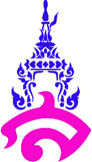 แผนการจัดการเรียนรู้กลุ่มสาระการเรียนรู้ภาษาไทย                                  โรงเรียนสาธิตมหาวิทยาลัยราชภัฏสวนสุนันทารายวิชา ภาษาไทยพื้นฐาน (ท๒๑๑๐๑)	                                   ภาคเรียนที่ ๑ ปีการศึกษา ๒๕๖๓หน่วยการเรียนรู้ที่ ๒ เรื่อง โคลงโลกนิติ					         ชั้นมัธยมศึกษาปีที่  ๑แผนการจัดการเรียนรู้ที่  ๑  เรื่อง ประวัติความเป็นมาโคลงโลกนิติ   เวลาเรียน  ๕๐ นาที จำนวน ๑ คาบ    ผู้สอน นางสาวไปรยา สุชัยรัตน์				อาจารย์ประจำวิชา อาจารย์ภาคภูมิ คล้ายทองมาตรฐานการเรียนรู้ 	มาตรฐาน ท ๑.๑ ใช้กระบวนการอ่านสร้างความรู้และความคิดเพื่อนำไปใช้ตัดสินใจแก้ปัญหาในการดำเนินชีวิตและมีนิสัยรักการอ่านตัวชี้วัด	ท ๑.๑ ม.๑/๒  จับใจความสำคัญจากเรื่องที่อ่านจุดประสงค์การเรียนรู้	ความรู้ (K)	นักเรียนสามารถบอกประวัติความเป็นมาของวรรณคดีเรื่อง โคลงโลกนิติได้	ทักษะ / กระบวนการ (P)	นักเรียนสามารถจับใจความสำคัญจากเรื่องที่อ่าน และนำมาเขียนสรุปได้	คุณลักษณะอันพึงประสงค์(A)	นักเรียนรักความเป็นไทยสาระสำคัญ	โคลงโลกนิติ เป็นวรรณคดีคำสอนที่มีมาแต่ครั้งโบราณ รู้จักกันแพร่หลายตั้งแต่สมัยสุโขทัย           สมเด็จพระเจ้า-บรมวงศ์เธอกรมพระยาเดชาดิศร ทรงนิพนธ์ขึ้นจากสำนวนเก่าและทรงนิพนธ์เพิ่มเติมให้สอดคล้องกับยุคสมัยเพื่อเป็นแนวทางในการปฏิบัติตนให้เหมาะสมสอดคล้องกับวิถีชีวิต คำสอนในโคลงโลกนิติแม้ว่าจะมีมาเนิ่นนานแต่มีความทันสมัย เหมาะแก่ผู้อ่านที่จะนำไปปรับใช้กับชีวิตจริงได้สาระการเรียนรู้	ความเป็นมาของเรื่อง โคลงโลกนิติคุณลักษณะอันพึงประสงค์(A)รักความเป็นไทยสมรรถนะสำคัญ	ความสามารถในการคิดกระบวนการจัดการเรียนรู้ คาบที่ ๑ (จำนวน ๕๐ นาที)ขั้นนำ (จำนวน ๑๐นาที)	๑. ครูยกตัวอย่างบทประพันธ์ ให้นักเรียนอ่านพร้อมกัน จากนั้นให้นักเรียนร่วมกันอภิปรายความหมายของบทประพันธ์ และนักเรียนทราบหรือไม่ว่ามาจากวรรณคดีเรื่องใด ดังนี้				“ครรโลงโลกนิตินี้            นมนาน  			มีแต่โบราณกาล 			  เก่าพร้อง  			เป็นสุภสิตสาร    		  สอนจิต 			กลดั่งสร้อยสอดคล้อง   		   เวี่ยไว้ในกรรณ”  	จากบทประพันธ์โคลงโลกนิติข้างต้น ถอดความร้อยแก้วได้ว่า โคลงโลกนิตินี้เป็นของเก่าแก่มีมาช้านาน  อันนับได้ว่าเป็นสุภาษิตสอนใจที่ไพเราะ ซึ่งเมื่อใครได้ฟังแล้ว ย่อมเป็นบุญเหมือนนำสร้อยมาคล้องไว้ที่หู	๒. ครูสนทนาตั้งคำถามจากชื่อวรรณคดีเรื่อง โคลงโลกนิติ ว่าจากชื่อเรื่อง นักเรียนคิดว่ามีเนื้อหาสาระ และความหมายของชื่อวรรณคดีที่แปลว่าอะไรแนวคำตอบ	โคลง มีความหมายว่า โคลงสี่สุภาพ	โลกนิติ มีความหมายว่า ระเบียบแบบแผนของโลก	๓. ครูตั้งคำถามให้นักเรียนพิจารณาจากชื่อเรื่องว่า หากนักเรียนศึกษาเรื่องนี้จะได้ข้อคิด และประโยชน์ด้านใดจากการเรียน (ตอบตามความคิดของนักเรียน)ขั้นสอน (จำนวน ๓๐นาที)	๔. ครูอธิบายความรู้ เรื่อง ความเป็นมาของโคลงโลกนิติ ประวัติของผู้แต่งวรรณคดี โดยครูตั้งคำถามสำคัญระหว่างการบรรยายเพื่อกระตุ้นความคิดนักเรียนว่า รัชกาลที่ ๒ และรัชกาลที่ ๓ มีพระนามว่าอย่างไร	๕. ครูเชื่อมโยงจากคำตอบของนักเรียน โดยกล่าวว่าผู้แต่งวรรณคดีเรื่อง โคลงโลกนิติ เป็นพระโอรสของรัชกาลที่ ๒ โดยวรรณคดีเรื่อง โคลงโลกนิติ ประพันธ์ขึ้นในสมัยรัชกาลที่ ๓ 	๖. ครูตั้งคำถามว่า “วัดพระเชตุพนวิมลมังคลารามราชวรมหาวิหาร” มีชื่อเรียนอีกชื่อว่าอะไร โดยให้นักเรียนมีส่วนร่วมในการตอบ เพื่อเชื่อมโยงเข้าสู่การอธิบายความรู้ประวัติความเป็นมาของวรรณคดีเรื่อง โคลงโลกนิติ	๗. ครูสร้างความตระหนักเอกลักษณ์ความเป็นไทย เรื่อง ศิลาจารึกโคลงโลกนิติที่วัดพระเชตุพนวิมลมังคลารามราชวรมหาวิหาร ที่สืบทอดมาตั้งแต่สมัยรัชกาลที่ ๓ ที่สลักคำสอนตกทอดมาถึงปัจจุบัน และสามารถนำคำสอนที่ปรากฏในศิลาจารึกมาประยุกต์ใช้ได้ในปัจจุบัน คุณค่าที่บรรพบุรุษไทยรังสรรค์ขึ้นมา	๘. นักเรียนเขียนสรุป ความเป็นมาของเรื่องโคลงโลกนิติ จากที่ได้ฟังครู และได้อ่านจากหนังสือเรียนเป็นแผนผังความคิด	๙. นักเรียนส่งสมุดให้กับครูเมื่อทำเสร็จแล้วขั้นสรุป (จำนวน ๑๐นาที)	๑๐. ครูและนักเรียนร่วมกันอภิปราย สรุปความรู้เรื่อง	ความเป็นมาของ โคลงโลกนิติ และมอบหมายงาน ให้นักเรียน อ่านเรื่องโคลงโลกนิติ จากหนังสือเรียน รายวิชาพื้นฐาน ภาษาไทย วรรณคดีวิจักษ์ ๓๔-๔๗   เป็นการบ้านสื่อการเรียนรู้	- PowerPoint เรื่อง โคลงโลกนิติการวัดและการประเมินผล	การวัดประเมินผล	        ๑.  ประเมินการเขียนสรุปความจากการอ่าน๒.  แบบประเมินคุณลักษณะอันพึงประสงค์แบบประเมินสมรรถนะรายบุคคล	เครื่องมือวัดและประเมินผล       		๑.  ประเมินการเขียนสรุปความจากการอ่าน๒.  แบบประเมินคุณลักษณะอันพึงประสงค์๓.  แบบประเมินสมรรถนะรายบุคคล แหล่งการเรียนรู้	สำนักงานคณะกรรมการการศึกษาขั้นพื้นฐาน. (2551). หนังสือเรียนสาระการเรียนรู้พื้นฐานวรรณคดีวิจักษ์ ชั้นมัธยมศึกษาปีที่ 1. กรุงเทพฯ:โรงพิมพ์ สกสค. ลาดพร้าว.	ห้องสมุด	อินเตอร์เนตบันทึกผลหลังการจัดกิจกรรมการเรียนรู้ผลการจัดกิจกรรมการเรียนรู้	ด้านความรู้ (K)............................................................................................................................................................................................................................................................................................................................................................	ด้านทักษะ กระบวนการ(P)............................................................................................................................................................................................................................................................................................................................................................	ด้านคุณลักษณะอันพึงประสงค์ (A).............................................................................................................................................................................. ..............................................................................................................................................................................ปัญหา และอุปสรรค		............................................................................................................................................................................................................................................................................................................................................................ข้อเสนอแนะ แนวทางในการแก้ไขปัญหา............................................................................................................................................................................................................................................................................................................................................................						ลงชื่อ..........................................................ครูผู้สอน           						     (นางสาวไปรยา  สุชัยรัตน์)ความคิดเห็นของอาจารย์พี่เลี้ยง............................................................................................................................................................................................................................................................................................................................................................						ลงชื่อ......................................................................       							     (อาจารย์ภาคภูมิ  คล้ายทอง) 								    อาจารย์พี่เลี้ยงความคิดเห็นของหัวหน้ากลุ่มสาระ……………………………………………………………………………………………………………………………………………………………………………………………………………………………………………………………………………………………………………………						ลงชื่อ......................................................................								 (อาจารย์นงค์นภา  อาจทวีกูล)							       หัวหน้ากลุ่มสาระการเรียนรู้ภาษาไทยการวัด และประเมินผลแบบสังเกตพฤติกรรมนักเรียนเพื่อการประเมินคุณลักษณะอันพึงประสงค์แผนการจัดการเรียนรู้ที่ ๑ เรื่อง ประวัติวรรณคดี เรื่อง โคลงโลกนิติ (หน่วยการเรียนรู้ที่ ๒)คำชี้แจง : ผู้สอนบันทึกเครื่องหมาย  ลงในช่องที่ตรงกับพฤติกรรมของผู้เรียนที่เกิดขึ้นคุณลักษณะอันพึงประสงค์   ข้อที่ ๗. รักความเป็นไทยตัวชี้วัด    ๗.๓ อนุรักษ์ และสืบทอดภูมิปัญญาไทยเกณฑ์การประเมิน    ๓    หมายถึง  เป็นประจำ      ๒   หมายถึง  บางครั้ง      ๑   หมายถึง  น้อยครั้ง     ๐ หมายถึง ไม่ปฏิบัติ         ลงชื่อ........................................ผู้ประเมิน(........................................................)วัน เดือน ปี ที่ประเมิน........../............../............เกณฑ์การให้คะแนนระดับคุณภาพเป็นประจำ      หมายถึง    พฤติกรรมที่ปฏิบัตินั้นชัดเจน และสม่ำเสมอ         ให้คะแนน ๓ คะแนนบางครั้ง          หมายถึง    พฤติกรรมที่ปฏิบัตินั้นชัดเจน และบ่อยครั้ง          ให้คะแนน ๒ คะแนน         น้อยครั้ง         หมายถึง    พฤติกรรมที่ปฏิบัติบางครั้ง                        	ให้คะแนน ๑ คะแนน         ไม่ปฏิบัติ         หมายถึง    ไม่เคยปฏิบัติพฤติกรรมที่ปฏิบัตินั้นเลย          	ให้คะแนน ๐ คะแนน         เกณฑ์การสรุปดีมาก      หมายถึง   คะแนนรวม   ๘-๙   คะแนนดี           หมายถึง   คะแนนรวม   ๖-๗   คะแนน         พอใช้      หมายถึง   คะแนนรวม   ๑-๕   คะแนน         ปรับปรุง   หมายถึง   คะแนนรวม   ๐      คะแนน         แปลผล ระดับคุณภาพมากกว่า หรือเท่ากับระดับดีถือว่าผ่านเกณฑ์การประเมินแบบสังเกตสมรรถนะผู้เรียนรายบุคคลแผนการจัดการเรียนรู้ที่ ๑ เรื่อง ประวัติวรรณคดี เรื่อง โคลงโลกนิติ (หน่วยการเรียนรู้ที่ ๒)คำชี้แจง   :  ให้ผู้สอนประเมินพฤติกรรมของนักเรียน ให้ผู้สอน เรียน แล้วขีด ลงในช่องที่ตรงกับระดับคุณภาพเกณฑ์การประเมิน  ๓  หมายถึง  เป็นประจำ  ๒  หมายถึง บางครั้ง  ๑   หมายถึง  น้อยครั้ง  ๐ หมายถึง ปฏิบัติ         ลงชื่อ........................................ผู้ประเมิน(........................................................)วัน เดือน ปี ที่ประเมิน........../............../............เกณฑ์การให้คะแนนระดับคุณภาพเป็นประจำ      หมายถึง    พฤติกรรมที่ปฏิบัตินั้นชัดเจน และสม่ำเสมอ         ให้คะแนน ๓ คะแนนบางครั้ง          หมายถึง    พฤติกรรมที่ปฏิบัตินั้นชัดเจน และบ่อยครั้ง          ให้คะแนน ๒ คะแนน         น้อยครั้ง         หมายถึง    พฤติกรรมที่ปฏิบัติบางครั้ง                        	ให้คะแนน ๑ คะแนน         ไม่ปฏิบัติ         หมายถึง    ไม่เคยปฏิบัติพฤติกรรมที่ปฏิบัตินั้นเลย          	ให้คะแนน ๐ คะแนน         เกณฑ์การสรุปดีมาก      หมายถึง   คะแนนรวม   ๘-๙   คะแนนดี           หมายถึง   คะแนนรวม   ๖-๗   คะแนน         พอใช้      หมายถึง   คะแนนรวม   ๑-๕   คะแนน         ปรับปรุง   หมายถึง   คะแนนรวม   ๐      คะแนน         แปลผล ระดับคุณภาพมากกว่า หรือเท่ากับระดับดีถือว่าผ่านเกณฑ์การประเมินสมรรถนะที่ ๒ ความสามารถในการคิด แบบประเมินการเขียนสรุปความจากการอ่านระดับคะแนนดีมาก      หมายถึง   คะแนนรวม   ๑๙ - ๒๑   คะแนนดี           หมายถึง   คะแนนรวม   ๑๓ - ๑๘   คะแนน         พอใช้      หมายถึง   คะแนนรวม   ๖ - ๑๒     คะแนน         ปรับปรุง   หมายถึง   คะแนนรวม   ๐ - ๕       คะแนน         แปลผล ระดับคุณภาพมากกว่า หรือเท่ากับระดับดีถือว่าผ่านเกณฑ์การประเมินเป้าหมายหลักฐานเครื่องมือวัดเกณฑ์การประเมินสาระสำคัญโคลงโลกนิติ เป็นวรรณคดีคำสอนที่มีมาแต่ครั้งโบราณ รู้จักกันแพร่หลายตั้งแต่สมัยสุโขทัย           สมเด็จพระเจ้า-บรมวงศ์เธอกรมพระยาเดชาดิศร ทรงนิพนธ์ขึ้นจากสำนวนเก่าและทรงนิพนธ์เพิ่มเติมให้สอดคล้องกับยุคสมัยเพื่อเป็นแนวทางในการปฏิบัติตนให้เหมาะสมสอดคล้องกับวิถีชีวิต คำสอนในโคลงโลกนิติแม้ว่าจะมีมาเนิ่นนานแต่มีความทันสมัย เหมาะแก่ผู้อ่านที่จะนำไปปรับใช้กับชีวิตจริงได้- แบบประเมินการเขียนสรุปความจากการอ่าน- แบบประเมินการเขียนสรุปความจากการอ่านดีมาก ๑๙ - ๒๑ คะแนนดี   ๑๓ – ๑๘   คะแนน         พอใช้  ๖ - ๑๒  คะแนน         ปรับปรุง ๐ - ๕  คะแนน         ตัวชี้วัดท ๑.๑ ม.๑/๒  จับใจความสำคัญจากเรื่องที่อ่าน- แบบประเมินการเขียนสรุปความจากการอ่าน- แบบประเมินการเขียนสรุปความจากการอ่านดีมาก ๑๙ - ๒๑ คะแนนดี   ๑๓ – ๑๘   คะแนน         พอใช้  ๖ - ๑๒  คะแนน         ปรับปรุง ๐ - ๕  คะแนน         คุณลักษณะอันพึงประสงค์รักความเป็นไทย- แบบประเมินคุณลักษณะอันพึงประสงค์- แบบประเมินคุณลักษณะอันพึงประสงค์ระดับคุณภาพมากกว่า หรือเท่ากับระดับดี คือคะแนนตั้งแต่ ๖ ขึ้นไปถือว่าผ่านเกณฑ์การประเมินสมรรถนะความสามารถทางการคิดแบบประเมินสมรรถนะแบบประเมินสมรรถนะระดับคุณภาพมากกว่า หรือเท่ากับระดับดี คือคะแนนตั้งแต่ ๖ ขึ้นไปถือว่าผ่านเกณฑ์การประเมินที่ชื่อ-สกุล๗.๓.๑  นำภูมิปัญญาไทยมาใช้ให้เหมาะสมในวิถีชีวิต๗.๓.๑  นำภูมิปัญญาไทยมาใช้ให้เหมาะสมในวิถีชีวิต๗.๓.๑  นำภูมิปัญญาไทยมาใช้ให้เหมาะสมในวิถีชีวิต๗.๓.๑  นำภูมิปัญญาไทยมาใช้ให้เหมาะสมในวิถีชีวิต๗.๓.๒ ร่วมกิจกรรมที่เกี่ยวข้องกับภูมิปัญญาไทย๗.๓.๒ ร่วมกิจกรรมที่เกี่ยวข้องกับภูมิปัญญาไทย๗.๓.๒ ร่วมกิจกรรมที่เกี่ยวข้องกับภูมิปัญญาไทย๗.๓.๒ ร่วมกิจกรรมที่เกี่ยวข้องกับภูมิปัญญาไทย๗.๓.๓ แนะนำ มีส่วนร่วมในการสืบทอดภูมิปัญญาไทย๗.๓.๓ แนะนำ มีส่วนร่วมในการสืบทอดภูมิปัญญาไทย๗.๓.๓ แนะนำ มีส่วนร่วมในการสืบทอดภูมิปัญญาไทย๗.๓.๓ แนะนำ มีส่วนร่วมในการสืบทอดภูมิปัญญาไทยที่ชื่อ-สกุล๓๒๑๐๓๒๑๐๓๒๑๐เลขที่ความสามารถในการคิดความสามารถในการคิดความสามารถในการคิดความสามารถในการคิดความสามารถในการคิดความสามารถในการคิดความสามารถในการคิดความสามารถในการคิดความสามารถในการคิดความสามารถในการคิดความสามารถในการคิดความสามารถในการคิดความสามารถในการคิดความสามารถในการคิดความสามารถในการคิดความสามารถในการคิดเลขที่๑. จำแนกข้อข้อมูล จัดหมวดหมู่ จัดลำดับ ความสำคัญของข้อมูล และเปรียบเทียบข้อมูล ในบริบทที่เป็นสิ่งใกล้ตัว๑. จำแนกข้อข้อมูล จัดหมวดหมู่ จัดลำดับ ความสำคัญของข้อมูล และเปรียบเทียบข้อมูล ในบริบทที่เป็นสิ่งใกล้ตัว๑. จำแนกข้อข้อมูล จัดหมวดหมู่ จัดลำดับ ความสำคัญของข้อมูล และเปรียบเทียบข้อมูล ในบริบทที่เป็นสิ่งใกล้ตัว๑. จำแนกข้อข้อมูล จัดหมวดหมู่ จัดลำดับ ความสำคัญของข้อมูล และเปรียบเทียบข้อมูล ในบริบทที่เป็นสิ่งใกล้ตัว๒. เชื่อมโยงความสัมพันธ์ ของข้อมูลที่พอเห็นใน บริบทที่เป็นสิ่งใกล้ตัว๒. เชื่อมโยงความสัมพันธ์ ของข้อมูลที่พอเห็นใน บริบทที่เป็นสิ่งใกล้ตัว๒. เชื่อมโยงความสัมพันธ์ ของข้อมูลที่พอเห็นใน บริบทที่เป็นสิ่งใกล้ตัว๒. เชื่อมโยงความสัมพันธ์ ของข้อมูลที่พอเห็นใน บริบทที่เป็นสิ่งใกล้ตัว๓. ระบุรายละเอียด คุณลักษณะและความคิดรวบยอดของข้อมูลต่าง ๆ ที่พบเห็นในบริบทที่เป็นสิ่งใกล้ตัว๓. ระบุรายละเอียด คุณลักษณะและความคิดรวบยอดของข้อมูลต่าง ๆ ที่พบเห็นในบริบทที่เป็นสิ่งใกล้ตัว๓. ระบุรายละเอียด คุณลักษณะและความคิดรวบยอดของข้อมูลต่าง ๆ ที่พบเห็นในบริบทที่เป็นสิ่งใกล้ตัว๓. ระบุรายละเอียด คุณลักษณะและความคิดรวบยอดของข้อมูลต่าง ๆ ที่พบเห็นในบริบทที่เป็นสิ่งใกล้ตัวสรุปผลการประเมินสรุปผลการประเมินสรุปผลการประเมินสรุปผลการประเมินเลขที่ระดับคุณภาพระดับคุณภาพระดับคุณภาพระดับคุณภาพระดับคุณภาพระดับคุณภาพระดับคุณภาพระดับคุณภาพระดับคุณภาพระดับคุณภาพระดับคุณภาพระดับคุณภาพระดับคุณภาพระดับคุณภาพระดับคุณภาพระดับคุณภาพเลขที่๓๒๑๐๓๒๑๐๓๒๑๐ดีมากดีพอใช้ปรับปรุง๑๒๓๔๕๖๗๘๙๑๐๑๑๑๒๑๓ตัวชี้วัด/พฤติกรรมบ่งชี้ระดับคุณภาพระดับคุณภาพระดับคุณภาพระดับคุณภาพตัวชี้วัด/พฤติกรรมบ่งชี้ดีมาก (๓)ดี (๒)ปานกลาง (๑)ปรับปรุง (๐)๒.๑. จำแนกข้อข้อมูล จัดหมวดหมู่ จัดลำดับ ความสำคัญของข้อมูล และเปรียบเทียบข้อมูล ในบริบทที่เป็นสิ่งใกล้ตัว มีพฤติกรรมบ่งชี้ดังนี้๑. จำแนกข้อมูลได้๒. จัดหมวดหมู่ข้อมูลได้๓. จัดลำดับสำคัญข้อมูลได้๔. เปรียบเทียบข้อมูลได้ในบริบทต่าง ๆ อย่างเหมาะสมสอดคล้องกับความเป็นจริงมีพฤติกรรมบ่งชี้ ๓ พฤติกรรมในบริบทต่าง ๆ ได้อย่างเหมาะสมสอดคล้องกับความเป็นจริงมีพฤติกรรมบ่งชี้ ๒ พฤติกรรมในบริบทต่าง ๆ ได้อย่างเหมาะสมสอดคล้องกับความเป็นจริงมีพฤติกรรมบ่งชี้พฤติกรรมใดพฤติกรรมหนึ่ง หรือไม่ปรากฏพฤติกรรมใดเลย ๒. ๒. เชื่อมโยงความสัมพันธ์ ของข้อมูลที่พอเห็นใน บริบทที่เป็นสิ่งใกล้ตัวระบุความสัมพันธ์ของส่วนประกอบต่าง ๆ ของข้อมูล และสามารถเชื่อมโยงกับเหตุการณ์ที่พบเห็นในในบริบทต่าง ๆ ได้อย่างสมเหตุสมผลระบุความสัมพันธ์ของส่วนประกอบต่าง ๆ ของข้อมูล และสามารถเชื่อมโยงกับเหตุการณ์ที่พบเห็นในในบริบทต่าง ๆ ได้ระบุความสัมพันธ์ของส่วนประกอบต่าง ๆ ของข้อมูล ได้ถูดต้อง และไม่สามารถเชื่อมโยงกับเหตุการณ์ที่พบเห็นในในบริบทต่าง ๆ ได้ไม่สามารถระบุความสัมพันธ์ของส่วนประกอบต่าง ๆ ของข้อมูล และไม่สามารถเชื่อมโยงกับเหตุการณ์ที่พบเห็นในในบริบทต่าง ๆ ได้๒.๓ ระบุรายละเอียด คุณลักษณะและความคิดรวบยอดของข้อมูลต่าง ๆ ที่พบเห็นในบริบทที่เป็นสิ่งใกล้ตัวระบุหลักการสำคัญ หรือแนวคิดในเนื้อหาความรู้ หรือข้อมูลต่าง ๆ ที่พบเห็นในบริบทต่าง ๆ ได้ อย่างถูกต้อง และครบถ้วนระบุหลักการสำคัญ หรือ แนวคิดในเนื้อหาความรู้ หรือข้อมูลต่าง ๆ ที่พบเห็นใยบริบทต่าง ๆ ได้อย่างถูกต้อง แต่ไม่ครบถ้วนระบุหลักการ หรือแนวคิดที่มีอยู่ในเนื้อหาความรู้หรือ ข้อมูลต่าง ๆ ที่พบเห็นเห็นใยบริบทต่าง ๆ ได้ถูกต้องเป็นบางส่วน และไม่ครบถ้วนระบุหลักการสำคัญหรือแนวคิดในเนื้อหาความรู้หรือข้อมูลต่าง ๆ ที่พบเห็นในบริบทต่าง ๆ ไม่ถูกต้องการประเมินดีมาก( ๓ )พอใช้( ๒ )ปรับปรุง( ๑ )ค่าน้ำหนักคะแนนความถูกต้อง นักเรียน เขียนสรุปความเป็นมาของ โคลงโลกนิติ  ได้ถูกต้อง ครบถ้วน ไม่ออกนอกประเด็นที่เรียน นักเรียนเขียนสรุปความเป็นมาของโคลงโลกนิติได้ถูกต้อง แต่ไม่ครบถ้วนนักเรียนเขียนสรุปความเป็นมาของโคลงโลกนิติไม่ถูกต้อง๓ (   )การใช้ภาษานักเรียนใช้ภาษาในการเขียนสื่อสารได้อย่างสละสลวย ชัดเจน เข้าใจง่าย สะกดถูกต้องตามหลักไวยากรณ์ นักเรียนใช้ภาษาได้สละสลวยและสะกดถูกต้องตามหลักไวยากรณ์นักเรียนใช้ภาษาไม่สละสลวยและมีคำที่สะกดผิดหลักไวยากรณ์๒ (   )ความเรียบร้อย สมุดมีความสะอาดเรียบร้อย ไม่มีรอย ขูด ลบ ขีดฆ่าสมุดมีความสะอาดเรียบร้อย แต่มีรอย ขูด ลบ ขีด ฆ่า ๑-๓ ตำแหน่งสมุดมีรอย ขูด ลบ ขีด ฆ่า มากกว่า ๓ ตำแหน่งขึ้นไป๒  (   )รวมรวมรวมรวม